The AOC Family Therapy Referral FormTo Complete this referral form you MUST be 18+ years old.If you are a member of and related to this family complete A. If you are NOT related to this family complete B.A   Are you a member of this family completing this form?  Yes            No   If yes, do you have permission to fill out this form?   Yes	       NoIf yes, does the family know they are being referred?  Yes	           NoNow complete sections C & D.B   Are you NOT a member of this family and completing this form on their behalf?       Yes	        No	If yes, do you have permission to fill out this form?   Yes             NoIf yes, does the family know they are being referred?  Yes	           NoIf you are filling out this referral form on behalf of a family, please provide your details on page 7.  Now complete sections C & D.Please List Below All Family Members Who Wish to Receive Counselling/Therapy (up to six members)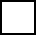 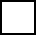 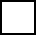 In the next box please provide details of why this referral is being complete. Please record past issues and problems as well as difficulties currently present.Please tick the following boxes which apply to any family member being referred:Section DReferrer Details: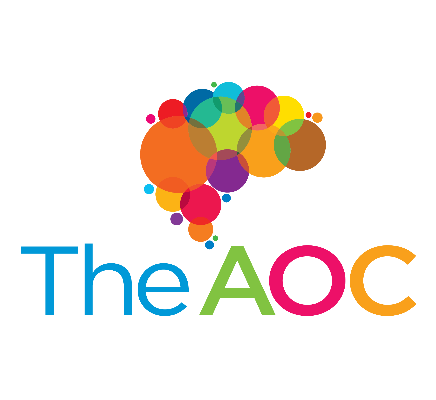   Return Forms to: The AoC,
  St James House  Trinity Road  Dudley  West Midlands   DY1 1JB. 	01384 211 168                                                           Email: - support@theaoc.org.ukSection C:1.Full Name:Section C:1.Full Name:Section C:1.Full Name:Section C:1.Full Name:Male          Female   Date of Birth:Date of Birth:Age:           Parent        Child                  Parent        Child       School: (if appropriate)School: (if appropriate)2.Full Name:2.Full Name:2.Full Name:2.Full Name:Male          Female   Date of Birth:Date of Birth:Age:           Parent        Child                  Parent        Child       School: (if appropriate)School: (if appropriate)3.Full Name:3.Full Name:3.Full Name:3.Full Name:Male          Female   Date of Birth:Date of Birth:Age:           Parent        Child                  Parent        Child       4.Full Name:4.Full Name:4.Full Name:4.Full Name:Male          Female   Date of Birth:Date of Birth:Age:           Parent        Child                  Parent        Child       School: (if appropriate)School: (if appropriate)5.Full Name:5.Full Name:5.Full Name:5.Full Name:Male          Female   Date of Birth:Date of Birth:Age:           Parent        Child                  Parent        Child       School: (if appropriate)School: (if appropriate)6.Full Name:6.Full Name:6.Full Name:6.Full Name:Male          Female   Date of Birth:Date of Birth:Age:           Parent        Child                  Parent        Child       School: (if appropriate)School: (if appropriate)   Main Family Address (Please include Post Code)   Main Family Address (Please include Post Code)   Main Family Address (Please include Post Code)   Main Family Address (Please include Post Code)Home Number:Home Number:Home Number:Mobile Number:Mobile Number:Mobile Number:Have they consented?     YES   NO   Have they consented?     YES   NO   Have they consented?     YES   NO   Have they consented?     YES   NO   Have they consented?     YES   NO   Have they consented?     YES   NO   Preferred method of contact: Phone   Email  Post Email address:Preferred method of contact: Phone   Email  Post Email address:Preferred method of contact: Phone   Email  Post Email address:Preferred method of contact: Phone   Email  Post Email address:Preferred method of contact: Phone   Email  Post Email address:Preferred method of contact: Phone   Email  Post Email address:Preferred location/venue for therapy sessions:The AOC  Local School/Community Centre   Other Preferred location/venue for therapy sessions:The AOC  Local School/Community Centre   Other Preferred location/venue for therapy sessions:The AOC  Local School/Community Centre   Other Preferred location/venue for therapy sessions:The AOC  Local School/Community Centre   Other Preferred location/venue for therapy sessions:The AOC  Local School/Community Centre   Other Preferred location/venue for therapy sessions:The AOC  Local School/Community Centre   Other Ethnicity African Asian Asian Bangladeshi White/Black Caribbean White Pakistani Caribbean Caribbean Any other Asian White/Asian Irish Jewish Gypsy/Roma Gypsy/Roma  Any Other Mixed White/Black African British Chinese Indian Indian Any Other Black Other EthnicityMain Language Spoken by family:Main Language Spoken by family:Main Language Spoken by family:Main Language Spoken by family:Main Language Spoken by family:Main Language Spoken by family:Ecaf Number/s: Ecaf Number/s: Ecaf Number/s: Ecaf Number/s: Ecaf Number/s: Ecaf Number/s: Are any children on a SEN register?   Yes   NoDetails:Does any family member live with a disability?  Brief description:Are any children on a SEN register?   Yes   NoDetails:Does any family member live with a disability?  Brief description:Are any children on a SEN register?   Yes   NoDetails:Does any family member live with a disability?  Brief description:Are any children on a SEN register?   Yes   NoDetails:Does any family member live with a disability?  Brief description:Are any children on a SEN register?   Yes   NoDetails:Does any family member live with a disability?  Brief description:Are any children on a SEN register?   Yes   NoDetails:Does any family member live with a disability?  Brief description:Does any family member receive psychiatric support? Please provide brief description:Does any family member receive psychiatric support? Please provide brief description:Does any family member receive psychiatric support? Please provide brief description:Does any family member receive psychiatric support? Please provide brief description:Does any family member receive psychiatric support? Please provide brief description:Does any family member receive psychiatric support? Please provide brief description:Are there any family members awaiting any court hearings, in prison, awaiting sentencing, on probation, or have any criminal convictions, please give brief details: